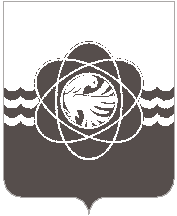 19 сессии пятого созываот 21.12.2020  № 140О принятии безвозмездно          в собственность муниципального          образования «город Десногорск»          Смоленской области объект           движимого имуществаВ соответствии со статьей 26 Устава муниципального образования «город Десногорск» Смоленской области, пунктом 2.3 Положения о порядке владения, пользования и распоряжения муниципальным имуществом муниципального образования «город Десногорск» Смоленской области, утверждённым решением Десногорского городского Совета от 24.04.2012 № 620, рассмотрев обращение Администрации муниципального образования «город Десногорск» Смоленской области  от 18.12.2020 № 12108, учитывая рекомендации постоянной депутатской комиссии планово-бюджетной,  по налогам, финансам и инвестиционной деятельности, Десногорский городской СоветРЕШИЛ:1. Принять от Десногорской городской общественной организации Смоленской области общественной организации ветеранов (пенсионеров) войны, труда, вооруженных сил и правоохранительных органов в собственность муниципального образования «город Десногорск» Смоленской области объект движимого имущества: - детский игровой развлекательный комплекс   балансовой стоимостью 6 990 000 (шесть миллионов девятьсот девяносто тысяч) рублей 00 копеек.2. Настоящее решение опубликовать в газете «Десна».И.о. Председателя Десногорского городского Совета                            Е.П. ЛеднёваИ.о. Главы муниципального образования «город Десногорск» Смоленской  областиА.А. Новиков